SOLICITORS REFERRAL FORM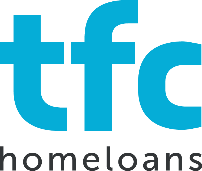 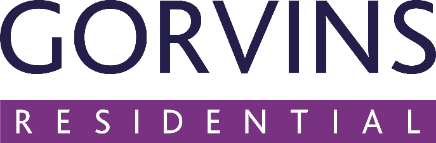 CLIENT 1 DETAILSTitle:Forename(s):SurnameClient Address inc. postcode:Phone Number:Email Address:CLIENT 2 DETAILSTitle:Forename(s):SurnameClient Address inc. postcode:Phone Number:Email Address:PURCHASE TRANSACTION DETAILSProperty Address:Name of Lender:Amount of Mortgage:Property Value/Purchase Price & Source of funds:Re-Mortgages Only:Name(s) of Existing Lender(s):Existing Mortgage Account Number(s):Property Address:Name of Lender:Amount of Mortgage: